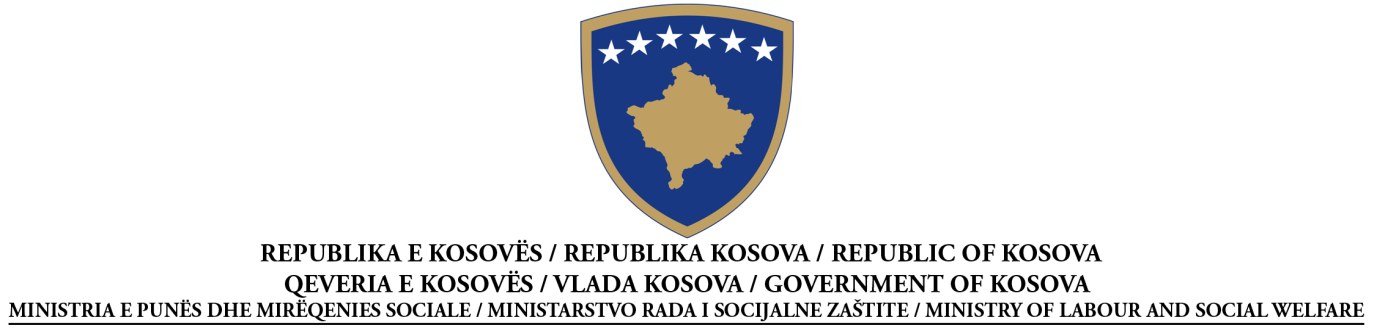 NJOFTIMI PËR ANULIMIN E AKTIVITETIT TË PROKURIMITSipas Nenit 62 të Ligjit No. 04/L-042 të Prokurimit Publik në KosovëData e përgatitjes së njoftimit:  25/08/2015Ky njoftim është përgatitur në GJUHËT:NENI I: AUTORITETI  KONTRAKTUESI.1) EMRI DHE ADRESA E AUTORITETIT KONTRAKTUES (AK)Autoriteti kontraktues kryen blerje në emër të autoriteteve të tjera kontraktuese     NENI II: LËNDA E KONTRATËSII.1)PËRSHKRIMINENI III: PROCEDURAIII.1) LLOJI I PROCEDURËS     E hapur                       E kufizuar                     E negociuar      Çmimi i kuotimitIII.2) KRITERET E DHËNIESIII.3) INFORMACIONET ADMINISTRATIVESECTION IV: ANULIMI I PROCEDURËSSECTION V: INFORMACIONET PLOTËSUESEV.1) ANKESATV.1.1) ADRESA E ORGANIT SHQYRTUES TË PROKURIMIT (OSHP)V.2) INFORMACIONET SHTESËNr. i prokurimit209015024121ShqipSerbishtAnglishtEmri zyrtar: Ministria e Punës dhe Mirëqenies SocialeEmri zyrtar: Ministria e Punës dhe Mirëqenies SocialeEmri zyrtar: Ministria e Punës dhe Mirëqenies SocialeEmri zyrtar: Ministria e Punës dhe Mirëqenies SocialeAdresa Postare: Rruga e UÇK nr. 1, MPMS, kati i –IV- zyra nr. 407Adresa Postare: Rruga e UÇK nr. 1, MPMS, kati i –IV- zyra nr. 407Adresa Postare: Rruga e UÇK nr. 1, MPMS, kati i –IV- zyra nr. 407Adresa Postare: Rruga e UÇK nr. 1, MPMS, kati i –IV- zyra nr. 407Qyteti: PrishtinëKodi postar: 10 000Kodi postar: 10 000Vendi: PrishtinëPersoni kontaktues: Feti   Ibishi,  Azemine ReçicaPersoni kontaktues: Feti   Ibishi,  Azemine ReçicaTelefoni: 038 20026031Telefoni: 038 20026031Email: azemine.recica@rks-gov.netEmail: azemine.recica@rks-gov.netFaksi: 038 20026083Faksi: 038 20026083Adresa e Internetit (nëse aplikohet):Adresa e Internetit (nëse aplikohet):mpms.rks-gov.netmpms.rks-gov.netPoJoII.1.1) Titulli i kontratës i dhënë nga autoriteti kontraktues:Furnizim me material hixhienik për nevojat e DI dhe QAP-leII.1.1) Titulli i kontratës i dhënë nga autoriteti kontraktues:Furnizim me material hixhienik për nevojat e DI dhe QAP-leII.1.1) Titulli i kontratës i dhënë nga autoriteti kontraktues:Furnizim me material hixhienik për nevojat e DI dhe QAP-leII.1.2)  Lloji i kontratës dhe lokacioni i punëve,  vendi i dorëzimit apo realizimit(Zgjidhni vetëm një kategori - punë, furnizime  apo shërbime – e cila korrespondon më së shumti me objektin specifik të kontratës suaj)II.1.2)  Lloji i kontratës dhe lokacioni i punëve,  vendi i dorëzimit apo realizimit(Zgjidhni vetëm një kategori - punë, furnizime  apo shërbime – e cila korrespondon më së shumti me objektin specifik të kontratës suaj)II.1.2)  Lloji i kontratës dhe lokacioni i punëve,  vendi i dorëzimit apo realizimit(Zgjidhni vetëm një kategori - punë, furnizime  apo shërbime – e cila korrespondon më së shumti me objektin specifik të kontratës suaj)   Punë        Furnizime    Shërbime Ekzekutim Plani dhe ekzekutimi Realizimi, në çfarëdo mënyre, të punës, përgjegjës me kërkesa  Blerja Qira financiare (lizing) Qira Blerje me këste Një kombinim i këtyreVendi apo vendndodhja kryesore e  punëve______________________________________________Vendi kryesor i dorëzimitNë të gjitha qendrat sipas specifikimit tenderikVendi kryesor i realizimit________ ______________________________________II.1.3) Njoftimi përfshinë Një kontratë publikeKrijimin e kontratës publike kornizë me një O.EII.1.3) Njoftimi përfshinë Një kontratë publikeKrijimin e kontratës publike kornizë me një O.EII.1.3) Njoftimi përfshinë Një kontratë publikeKrijimin e kontratës publike kornizë me një O.EII.1.4) Përshkrimi i shkurtër i lëndës së kontratësLënda e kontratës ka të bëjë me Furnizim me material higjienik për nevojat e DI-dhe QAP-le sipas specifikave ne DTII.1.4) Përshkrimi i shkurtër i lëndës së kontratësLënda e kontratës ka të bëjë me Furnizim me material higjienik për nevojat e DI-dhe QAP-le sipas specifikave ne DTII.1.4) Përshkrimi i shkurtër i lëndës së kontratësLënda e kontratës ka të bëjë me Furnizim me material higjienik për nevojat e DI-dhe QAP-le sipas specifikave ne DTII.1.5) Klasifikimi i Fjalorit të Përgjithshëm të Prokurimit (FPP)⁭24.00.000.0-4II.1.5) Klasifikimi i Fjalorit të Përgjithshëm të Prokurimit (FPP)⁭24.00.000.0-4II.1.5) Klasifikimi i Fjalorit të Përgjithshëm të Prokurimit (FPP)⁭24.00.000.0-4 Çmimi më i ulëtIII.3.1) Publikimet paraprake në lidhje me kontratën e njëjtëNjoftimi paraprak Njoftimi për kontratë    03.08.2015_ (Ueb faqe, KRPP)_____________________________Publikimet e tjera (nëse aplikohen)  IV.1) Data e vendimit mbi anulimin e procedurës ___25.08.2015____________ IV.2) Numri i tenderëve të pranuar __1___________IV.3) Arsyeja e anulimit të procedurës së prokurimit publik:pas hapjes së tenderëve  një shkelje e LPP-se ka ndodhur apo do të ndodh në proceduren e prokurimit, e cila nuk mund të rregullohet apo të parandalohet përmes një amendamenti ligjor të kushteve të           prokurimit;      një dispozitë në Ligjin e Prokurimit Publik kërkon anulimin e aktivitetit të prokurimit; (vetëm një ofertë e dorëzuar)  të gjithë tenderët e përgjegjshëm përmbajnë çmime të cilat në mase substanciale e tejkalojnë buxhetin e autoritetit kontraktues për aktivitetin e prokurimit; para hapjes së tenderëve  Ndërprerja e aktivitetit të prokurimit është i nevojshëm për shkak të ngjarjeve dhe/apo arsyeve objektive dhe të demonstrueshme të cilat janë jashtë kontrollit të autoritetit            kontraktues dhe të cilat kanë qenë të paparashikueshme në kohën e inicimit të aktivitetit të          prokurimit.Çdo palë e interesuar mund të bëjë ankesë tek Organi Shqyrtues i Prokurimit në bazë të dispozitave të Pjesës IX të Ligjit nr. 04/L-042, Ligji për Prokurimin Publik në Kosovë.Emri zyrtar: Organi Shqyrtues i ProkurimitEmri zyrtar: Organi Shqyrtues i ProkurimitEmri zyrtar: Organi Shqyrtues i ProkurimitAdresa e OSHP-së:  Rruga, GaribaldiAdresa e OSHP-së:  Rruga, GaribaldiAdresa e OSHP-së:  Rruga, GaribaldiQyteti: PrishtineQyteti: PrishtineKodi postar:Adresa elektronike (nëse aplikohet):Adresa elektronike (nëse aplikohet):Adresa elektronike (nëse aplikohet):Personi kontaktues:E-mail:E-mail:Telefoni:Faksi:Faksi:Shto informacione tjera: